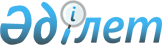 О положении и стpуктуpе Министеpства экологии и биоpесуpсов Республики Казахстан
					
			Утративший силу
			
			
		
					Постановление Кабинета Министpов Республики Казахстан от 20 апpеля 1992 г. N 345. Утратило силу - постановлением Правительства РК от 14 ноября 1996 г. N 1385 ~P961385

     Кабинет Министров Республики Казахстан постановляет: 

     1. Утвердить Положение о Министерстве экологии и биоресурсов Республики Казахстан (прилагается). 

     2. Образовать в составе Министерства экологии и биоресурсов Республики Казахстан структурные подразделения со статусом юридического лица: 

     Комитет лесного хозяйства на базе упраздненного Министерства лесного хозяйства Республики Казахстан (Казлескомитет); 

     Главное управление по охране рыбных запасов и контролю за природопользованием на рыбохозяйственных водоемах (Казглаврыбохрана) с передачей в ведение Комитета по рыбному хозяйству при Министерстве сельского хозяйства Республики Казахстан производственно-акклиматизационной станции; 

     Главное управление по охране животного мира (Казглавживохрана); 

     Государственное научно-производственное объединение промышленной экологии "Казмеханобр" на базе Государственного научно-исследовательского и проектного института по обогащению руд цветных металлов "Казмеханобр". 

     3. Образовать в системе Министерства экологии и биоресурсов Республики Казахстан областные, Алма-Атинское и Ленинское городские, районные и городские управления экологии и биоресурсов на базе соответствующих упраздненных комитетов по экологии и природопользованию по состоянию на 1 января 1992 г. 

     4. Министерству экологии и биоресурсов Республики Казахстан совместно с главами областных администраций начиная с 1992 года провести инвентаризацию охотничьих угодий, расположенных на территории республики, и внести на рассмотрение Правительства Республики Казахстан предложения по их перезакреплению за охотопользователями на условиях обязательности осуществления воспроизводственнх мероприятий и платности за пользование охотничьими ресурсами. 

     5. Распространить действие положений, утвержденных постановлениями Кабинета Министров Республики Казахстан от 25 октября 1991 г. N 637 "Об утверждении Положения о государственной экологической экспертизе в Казахской ССР" (СП КазССР, 1991 г., N 24, ст. 177) и от 18 декабря 1991 г. N 785 "Об утверждении Положения о государственном контроле за использованием и охраной окружающей природной среды в Республике Казахстан" на деятельность соответствующих органов Министерства экологии и биоресурсов Республики Казахстан, постановления от 22 января 1992 г. N 58 "Об упразднении Казахского и Урало-Каспийского бассейновых управлений по охране, воспроизводству рыбных запасов и регулированию рыболовства Министерства рыбного хозяйства СССР (Казахрыбвод и Уралкаспрыбвод) и образовании Главного управления по охране рыбных запасов и контролю за природопользованием на рыбохозяйственных водоемах (Казглаврыбохрана) при Государственном комитете Республики Казахстан по экологии и природопользованию" на деятельность Главного управления "Казглаврыбохрана" Министерства экологии и биоресурсов Республики Казахстан. 

     До разработки республиканских нормативных актов Министерство экологии и биоресурсов Республики Казахстан и его органы на местах руководствуются в своей деятельности инструктивно-методическими, нормативно-техническими и иными документами, ранее действовавшими на территории Республики Казахстан, если они не противоречат действующим нормативным актам. 

     6. Установить, что финансирование деятельности и материально-техническое обеспечение Министерства экологии и биоресурсов Респблики Казахстан и его структурных подразделений осуществляется за счет ассигнований, предусмотренных на содержание органов государственного управления по республиканскому бюджету. Должностные оклады работников центрального аппарата Комитета лесного хозяйства, Казглаврыбохраны и Казглавживохраны устанавливаются в соответствии с таблицей N 2 к постановлению Кабинета Министров Республики Казахстан от 8 января 1992 г. N 13. 

     7. Распространить на работников Комитета лесного хозяйства, Казглаврыбохраны и Казглавживохраны условия материально-бытового и медицинского обслуживания, установленные для работников министерств и ведомств Республики Казахстан. 

     8. Рекомендовать Государственному комитету Республики Казахстан по государственному имуществу рассмотреть вопрос о делегировании Министерству экологии и биоресурсов Республики Казахстан права владения, пользования и управления собственным имуществом, имуществом Комитета лесного хозяйства, Казглаврыбохраны и Казглавживохраны, Государственного научно-производственного объединения промышленной эологии "Казмеханобр". 

     9. Министерству экологии и биоресурсов Республики Казахстан: 

     в срок до 1 сентября 1992 г. разработать и представить в Кабинет Министров Республики Казахстан описания знаков различия, форменной одежды, нормы ее выдачи и табель должностных категорий работников, имеющих право на получение бесплатного форменного обмундирования; 

     в месячный срок подготовить и внести на рассмотрение Кабинета Министров Республики Казахстан вопросы государственного научно-производственного объединения промышленной экологии "Казмеханобр"; 

     совместно с Министерством юстиции Республики Казахстан в 3-месячный срок внести в Кабинет Министров Республики Казахстан предложения о признании утратившими силу решений правительства Республики Казахстан в связи с изменениями, вытекающими из настоящего постановления. 

     10. Министерствам, государственным комитетам и ведомствам Республики Казахстан в срок до 1 июля 1992 г. обеспечить пересмотр и отмену ведомственных нормативных актов, противоречащих настоящему постановлению. 

     11. Признать утратившим силу постановление Совета Министров Казахской ССР от 9 сентября 1991 г. N 515 "Об утверждении положения о Государственном комитете Казахской ССР по экологии и природопользованию" (СП КазССР, 1991 г., N 21, ст. 150). 

 

    Премьер-министр  Республики Казахстан

                                               Утверждено                                  постановлением Кабинета Министров                                        Республики Казахстан                                     от 20 апреля 1992 г. N 345 



 

                           ПОЛОЖЕНИЕ 

              о Министерстве экологии и биоресурсов 

                     Республики Казахстан 



 

     1. Министерство экологии и биоресурсов Республики Казахстан (Минэкобиоресурсов) является органом надведомственного управления и государственного контроля в области охраны природы и рационального использования природных ресурсов в Республике Казахстан. 

     2. Минэкобиоресурсов совместно с подведомственными ему республиканскими, областными, городскими и районными структурными подразделениями, предприятиями, организациями и учреждениями (согласно приложению к настоящему Положению) образует единую с централизованным финансированием из республиканского бюджета систему государственного управления и контроля за сохранением и оздоровлением окружающей природной среды, воспроизводством и рациональным использованием биоресурсов на территории республики, осуществляющую свои функции в соответствии с природоохранительным законодательством Республики Казахстан. 

     3. Минэкобиоресурсов наряду с главами областных, Алма-Атинской и Ленинской городских администраций, министерствами и ведомствами Республики Казахстан несет ответственность за охрану и рациональное использование природных ресурсов Республики Казахстан. 

     4. Минэкобиоресурсов в пределах своей компетенции: 

     взаимодействует с главами областных, Алма-Атинской и Ленинской городских администраций, министерствами и ведомствами Республики Казахстан, общественными объединениями, средствами массовой информации, правоохранительными и иными специально уполномоченными органами по вопросам регулирования использования и охраны вод, земель, недр, атмосферного воздуха, растительного (включая леса) и животного (включая рыбные запасы) мира; 

     осуществляет надведомственный контроль по вопросам рационального природопользования и выполнения природоохранных мероприятий министерствами и ведомствами Республики Казахстан, организациями и учреждениями, ассоциациями, объединениями и предприятиями, независимо от ведомственной принадлежности и форм собственности. 

     Решения органов Минэкобиоресурсов обязательны для исполнения всеми природопользователями. 

     5. В осуществлении своих полномочий Минэкобиоресурсов, его структурные подразделения и органы на местах руководствуются законами Республики Казахстан, указами, постановлениями, распоряжениями и другими решениями Президента Республики Казахстан, Верховного Совета и Кабинета Министров Республики Казахстан, настоящим Положением. 

     6. Основными задачами Минэкобиоресурсов являются: 

     проведение единой государственной политики в области охраны природы, регулирования рационального использования и воспроизводства животного мира (включая рыбные запасы), растительного мира (включая леса), атмосферного воздуха, водных и других природных ресурсов Республики Казахстан; 

     организация и осуществление государственного контроля в области охраны окружающей природной среды и рационального природопользования в соответствии с Законом Казахской ССР "Об охране окружающей природной среды в Казахской ССР"; 

     принятие установленных законодательством мер, направленных на оздоровление и улучшение экологической обстановки и условий проживания человека, сохранение экосистем, ландшафтов и других природных объектов на территории Республики Казахстан; 

     подготовка долгосрочных государственных комплексных и целевых программ по охране окружающей среды и рациональному использованию природных ресурсов; 

     разработка, реализация и совершенствование экономического механизма природопользования; 

     подготовка и утверждение экологических нормативов, норм и правил; 

     осуществление государственной экологической экспертизы проектов, нормативных документов, прогнозов, предпроектной и проектной документации; 

     координация работ по изучению и контролю радиационной обстановки в республике, организация сбора, переработки, транспортировки и здравоохранения радиоактивных отходов; 

     организация распространения экологических знаний среди населения, работа по воспитанию граждан Республики Казахстан в духе бережного отношения к природе; 

     научное, методологическое и организационное обеспечение комплексного и рационального управления использованием биоресурсов и природоохранной деятельностью в Республике Казахстан; 

     осуществление международного сотрудничества в области охраны окружающей природной среды. 

     Сноска. Абзац седьмой пункта 6 постановления - с изменениями, внесенными постановлением Кабинета Министров Республики Казахстан от 2 июля 1993 г. N 566. 

     7. Минэкобиоресурсов в соответствии с возложенными на него задачами: 

     проводит единую государственную научно-техническую политику в комплексном управлении охраной окружающей природной среды и рациональном использовании природных ресурсов, определяет приоритетные направления, контролирует выполнение научно-технических программ в этой области; 

     контролирует работы по реализации республиканских комплексных и целевых экологических программ, подготавливает предложения к прогнозам экономического и социального развития республики, а также по совершенствованию экономических методов управления природопользованием; 

     координирует работу по созданию новых объектов заповедного фонда республики, руководит научно-производственной и природоохранной деятельностью заповедников и других особо охраняемых территорий, формирует и развивает банк данных о состоянии окружающей природной среды; 

     организует и направляет работу по выявлению зон экологического неблагополучия, совместно с другими заинтересованными органами вносит предложения в Кабинет Министров Республики Казахстан по объявлению их зонами экологического бедствия, разрабатывает меры по предупреждению появления экологически неблагополучных территорий, а также по их оздоровлению; 

     вносит предложения по подготовке межгосударственных соглашений в области охраны окружающей природной среды, участвует в международном экологическом сотрудничестве; 

     взаимодействует с Таможенным комитетом Республики Казахстан по вопросам таможенного дела в соответствии с Указом Президента Республики Казахстан, имеющим силу Закона, "О таможенном деле в Республике Казахстан". 

      Сноска. Пункт 7 дополнен новым абзацем - постановлением Правительства РК от 29 апреля 1996 г. N 520. 

     8. Минэкобиоресурсов в пределах своих полномочий: 

     организует подготовку и утверждает в установленном порядке экологически и научно обоснованные нормативные акты, правила в области природопользования, территориальные и локальные комплексные схемы охраны и использования природных ресурсов республиканского и межобластного значения, положение о Красной книге Республики Казахстан, межведомственную комиссию по Красной книге и ее персональный состав; 

     осуществляет государственный контроль в части: 

     - рационального использования и охраны земельных ресурсов, выполнения комплекса мероприятий по охране, восстановлению и повышению почвенного плодородия; 

     - рационального использования и охраны водных ресурсов, соблюдения правил эксплуатации водохозяйственных систем и водохранилищ, крупных гидроузлов; 

     - соблюдения норм использования и воспроизводства растительных ресурсов, в том числе лесов; 

     - охраны, использования и воспроизводства животного мира республики, ведения государственного учета и кадастра; 

     - охраны и воспроизводства рыбных запасов, регулирования рыболовства на всей территории республики; 

     - потребления атмосферного воздуха для производственных нужд, соблюдения установленных лимитов выбросов от источников загрязнения; 

     - соблюдения требований радиационной безопасности; 

     - соблюдения природоохранных мер при захоронении (складировании) промышленных, бытовых и иных отходов; 

     - выполнения природоохранных требований при добыче и использовании общераспространенных полезных ископаемых; 

     - соблюдения норм и правил по применению, хранению, транспортировке и утилизации пестицидов, минеральных удобрений, других химических веществ; 

     - освоения капитальных вложений, направленных на природоохранные цели; 

     - утверждает лимиты, выдает и аннулирует разрешения и лицензии на пользование природными ресурсами, выбросы, сбросы и размещение отходов в окружающей природной среде; 

     выдает разрешение на природопользование; 

     - согласовывает по представлению специально уполномоченных органов лимиты и разрешения на право владения или пользования водами, землями, недрами; 

     координирует и направляет ведомственный, производственный и общественный контроль за охраной и использованием окружающей природной среды; 

     обеспечивает комплексное ведение охотничьего хозяйства; 

     осуществляет мероприятия по охране, воспроизводству и регулированию численности диких зверей и птиц; 

     осуществляет государственную экологическую экспертизу: 

     - экономических прогнозов и программ; 

     - технико-экономических обоснований (расчетов), проектов строительства (реконструкции, расширения, технического перевооружения) и ликвидации народнохозяйственных объектов и комплексов; 

     - проектно-сметной документации на строительство и реконструкцию объектов народного хозяйства; 

     - документации по созданию новой техники, оборудования, материалов, продукции и веществ (в том числе закупаемых за рубежом); 

     - проектов сделок, договоров, соглашений по импорту и экспорту природно-сырьевых ресурсов; 

     - экологической ситуации в регионе; 

     - документации действующих предприятий, учреждений и организаций, оказывающих вредное влияние на состояние окружающей природной среды. 

     Сноска 1. Абзац второй пункта 8 - с изменениями, внесенными постановлением Кабинета Министров Республики Казахстан от 2 июля 1993 г. N 566. 

     Сноска 2. Абзац 16 пункта 8 - в редакции постановления Кабинета Министров Республики Казахстан от 12 ноября 1992 г. N 953. 

     9. Минэкобиоресурсов в целях обеспечения охраны, рационального использования и воспроизводства лесного фонда; 

     осуществляет прогнозирование и разрабатывает программы развития лесного хозяйства Республики Казахстан и механизм их реализации, организует проведение лесоустройства, учета лесного фонда, кадастра и лесного мониторинга; 

     устанавливает оптимальное деление лесного фонда на группы и категории защитности, производит отнесение лесов к группам и категориям защитности, утверждает расчетные лесосеки по рубкам главного пользования; 

     обеспечивает организацию работ по представлению в пользование лесных ресурсов, их воспроизводству, уходу за лесом; 

     осуществляет мероприятия по повышению производительности лесов, сохранению и улучшению их водоохранных, почвозащитных и других защитных функций, созданию защитных лесных насаждений; 

     организует авиационную и наземную охрану лесов от пожаров, самовольных порубок и других действий, причиняющих ущерб лесу, а также лесопатологический надзор и учет очагов вредителей и болезней леса, проведение профилактических и других мероприятий по борьбе с ними; 

     организует рациональное использование лесосырьевых ресурсов и заготовленной древесины, производство изделий из древесного, пищевого, технического и лекарственного сырья; 

     осуществляет маркетинг в целях выработки ценовой политики по реализации лесных ресурсов в условиях рыночных отношений. 

     10. Минэкобиоресурсов в установленном порядке: 

     представляет в пределах своей компетенции интересы Республики Казахстан по вопросам экологии, охраны природы и природопользования на международном уровне; 

     обобщает и распространяет отечественный и международный опыт природоохранной деятельности; 

     предъявляет исковые требования к нарушителям природоохранительного законодательства; 

     осуществляет обмен специалистами и информацией в области охраны природы и использования биоресурсов с иностранными государствами и международными организациями; 

     привлекает средства массовой информации к пропаганде экологических знаний; 

     организует подготовку, переподготовку и повышение квалификации руководящих работников и специалистов Министерства; 

     осуществляет материально-техническое и хозяйственное обеспечение своих структурных подразделений, производственных, жилищных и культурно-бытовых условий работников Министерства и подведомственных организаций. 

     11. Минэкобиоресурсов имеет право: 

     получать от министерств, государственных комитетов и ведомств, предприятий, учреждений и организаций, независимо от подчиненности и форм собственности, информацию и материалы по вопросам использования и охраны окружающей природной среды; 

     заслушивать первых руководителей министерств, государственных комитетов и ведомств, предприятий, учреждений и организаций по вопросам соблюдения требований природоохранительного законодательства; 

     принимать меры по привлечению нарушителей природоохранительного законодательства к ответственности и рассматривать дела об административных правонарушениях; 

     ограничивать, приостанавливать или запрещать хозяйственную деятельность, проектирование, строительство, реконструкцию и ввод в эксплуатацию объектов в случаях нарушения требований природоохранительного законодательства; 

     выступать истцом в судебных органах; 

     разрабатывать и вносить на утверждение таксы для исчисления размера взысканий за ущерб, наносимый окружающей природной среде, а также лесные таксы; 

     делегировать функции выдачи разрешения на специальное природопользование иным специально уполномоченным органам; 

     привлекать предприятия, учреждения и организации, ученых и специалистов для осуществления контрольных функций, государственной экологической экспертизы, разработки экологических программ и других природоохранных работ; 

     создавать постоянные и временные группы и комиссии, созывать конференции и совещания; 

     создавать и в установленном порядке использовать республиканский специальный внебюджетный фонд охраны природы. 

     12. Минэкобиоресурсов возглавляет Министр, назначаемый в соответствии с Конституцией Республики Казахстан. 

     13. Министр: 

     руководит деятельностью Минэкобиоресурсов и подведомственных организаций и учреждений, издает приказы и дает указания, обязательные для них; 

     несет персональную ответственность за выполнение возложенных на Минэкобиоресурсов задач, распределяет обязанности между заместителями Министра ; 

     утверждает штатное расписание центрального аппарата Министерства в пределах установленной численности и фонда труда, положения о его подразделениях, а также структуру и положения об учреждениях и организациях, находящихся в непосредственном подчинении или при Министерстве; 

     назначает руководителей областных, Алма-Атинского и Ленинского городских управлений экологии и биоресурсов и их заместителей, генеральных директоров лесохозяйственных производственных объединений по согласованию с главами областных и городских администраций, начальников Казглаврыбохраны и Казглавживохраны, их заместителей, заместителей Председателя Комитета лесного хозяйства и начальников управлений этого Комитета, начальников межобластных бассейновых управлений по охране рыбных запасов, руководителей подведомственных научных и производственных предприятий и организаций, главных редакторов газет "Атамекен" и "Экокурьер", начальников областных инспекций по охране рыбных запасов и животного мира - по предоставлению начальников областных управлений экологии и биоресурсов. 

     Министр имеет 6 заместителей, в том числе двух первых, которые по должности являются: Главным государственным инспектором Республики Казахстан по охране природы и Председателем Комитета лесного хозяйства. Заместители Министра одновременно являются начальниками управлений Министерства. 

     Сноска. Абзац четвертый пункта тринадцатого - с изменениями, внесенными постановлением Кабинета Министров Республики Казахстан от 6 февраля 1995 г. N 115. 

     14. Заместители Министра назначаются Кабинетом Министров Республики Казахстан в установленном порядке. 

     15. Для рассмотрения и решения вопросов экологии, охраны природы, воспроизводства и использования биоресурсов образуется коллегия в составе Министра (председатель коллегии), его заместителей по должности, руководителей ведущих подразделений Министерства и других специалистов и ученых. Персональный состав коллегии утверждается Кабинетом Министров Республики Казахстан. 

     Решения коллегии проводятся в жизнь приказами и распоряжениями Министра. 

     16. В целях решения наиболее важных проблем детельности Минэкобиоресурсов создается Научно-технический совет. 

     Положение о Научно-техническом совете и его состав утверждаются Министром. 

     17. Минэкобиоресурсов является юридическим лицом, имеет расчетные и иные счета в учреждениях банка, обособленное имущество, печать с изображением Государственного герба Республики Казахстан и текста со своим наименованием на казахском и русском языках. 

 

                                               Приложение                                  к Положению о Министерстве экологии                                   и биоресурсов Республики Казахстан 



 

                                ПЕРЕЧЕНЬ 

              организаций, учреждений, объединений и предприятий, 

             входящих в систему Министерства экологии и биоресурсов 

                          Республики Казахстан 



 

        Организации, учреждения, объединения и предприятия в составе 

           Министерства экологии и биоресурсов Республики Казахстан 

Областные управления экологии и биоресурсов Алма-Атинское городское управление экологии и биоресурсов, г.Алма-Ата Ленинское городское управление экологии и биоресурсов, г. Ленинск Районные и городские управления экологии и биоресурсов Алма-Атинский государственный заповедник, г. Талгар, Алма-Атинская область Аксу-Джабаглинский государственный заповедник, Чимкентская область Барса-Кельмесский государственный заповедник, Кзыл-Ординская область Кургальджинский государственный заповедник, Целиноградская область Маркакольский государственный заповедник, Восточно-Казахстанская область Наурзумский государственный заповедник, Кустанайская область Устюртский государственный заповедник, Мангистауская область Республиканская специализированная лаборатория аналитического контроля, г. Алма-Ата Комитет лесного хозяйства (Казлескомитет), г. Алма-АтаГлавное управление по оране рыбных запасов и контролю за природопользованием на рыбохозяйственных водоемах (Казглаврыбохрана), г. Алма-АтаГлавное управление по охране животного мира (Казглавживохрана),г.Алма-АтаГосударственное научно-производственное объединение промышленнойэкологии "Казмеханобр", г. Алма-Ата          Организации и учреждения при Министерстве экологии               и биоресурсов Республики КазахстанРедакция газеты "Атамекен"Редакция газеты "Экокурьер" Республиканский хозрасчетный научно-производственный центр экологического анализа и лицензирования "Казэкоэксп" 

 
					© 2012. РГП на ПХВ «Институт законодательства и правовой информации Республики Казахстан» Министерства юстиции Республики Казахстан
				